Příloha 3:NAME: ……………………………….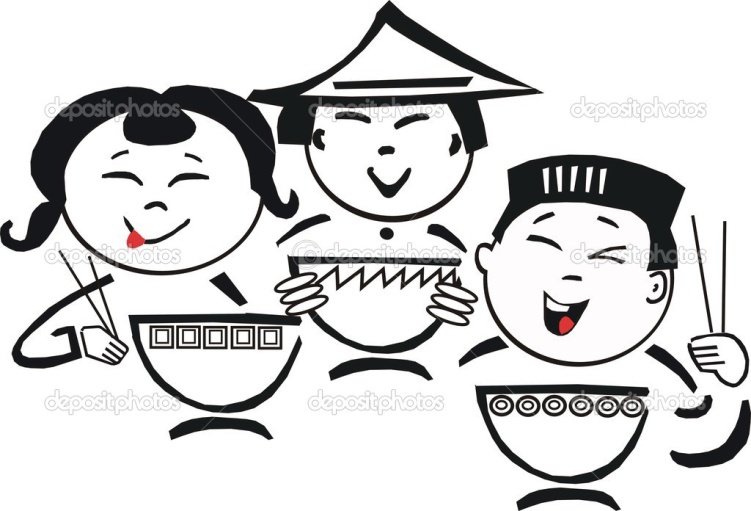 (usually, often, sometimes, never, very often)BREAKFAST:SNACK:LUNCH:SNACK: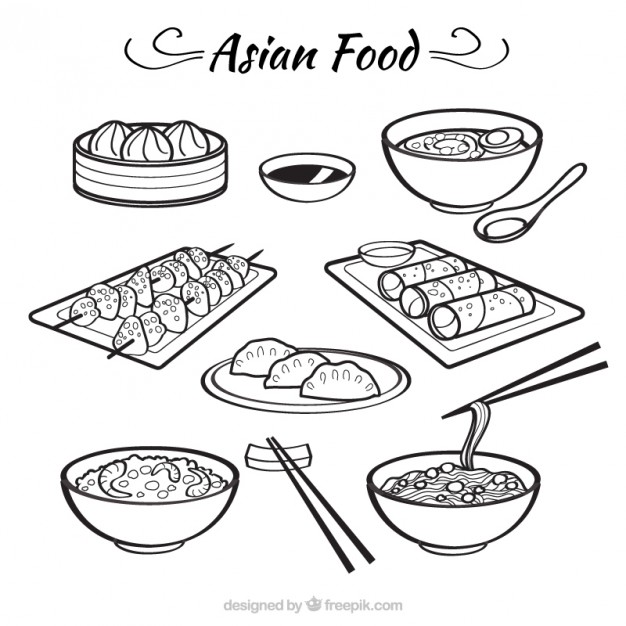 DINNER:                                      NAME: ……………………………….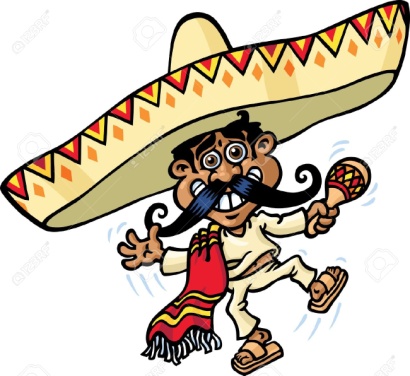 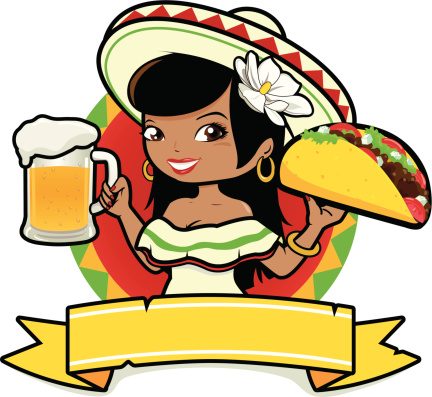 (usually, often, sometimes, never, very often)BREAKFAST:SNACK:LUNCH:SNACK:DINNER: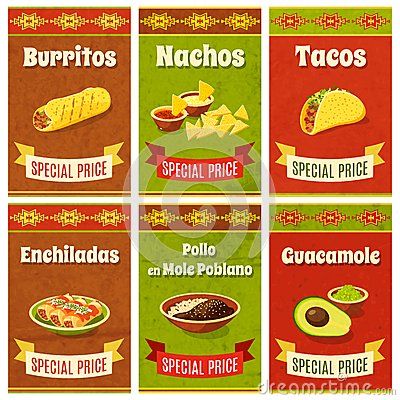 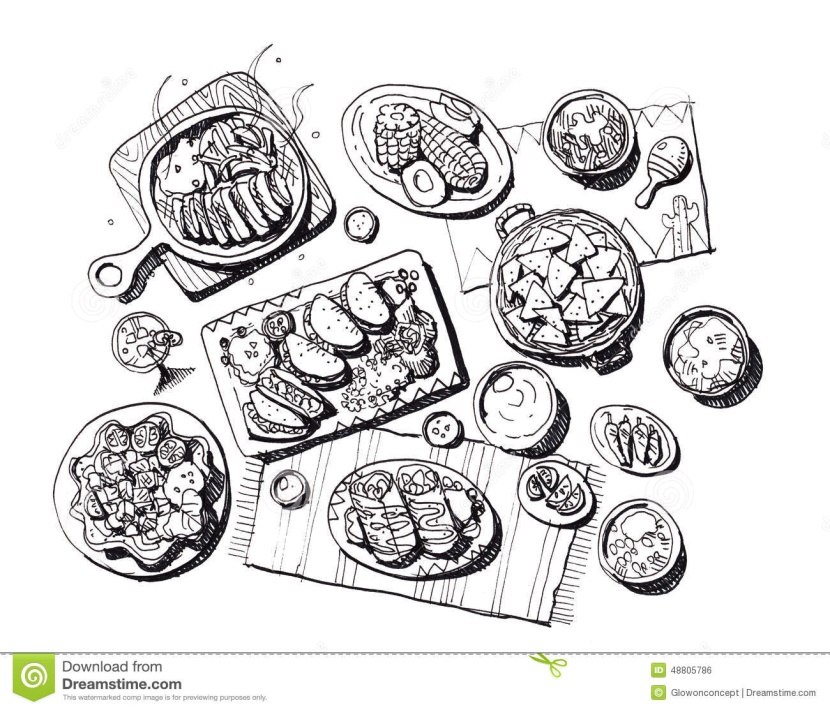 NAME: ……………………………….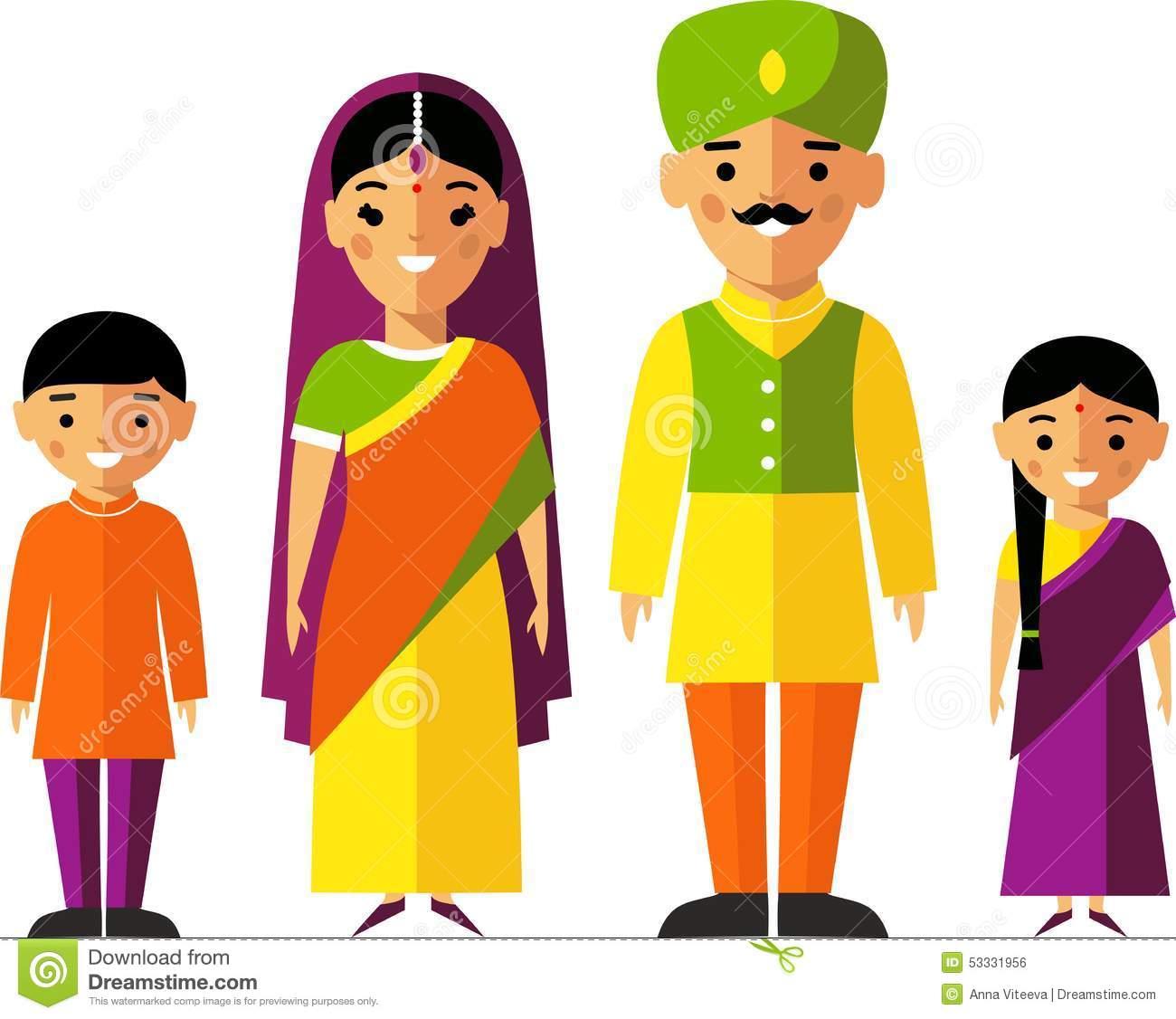 (usually, often, sometimes, never, very often)BREAKFAST:SNACK:LUNCH:SNACK:DINNER: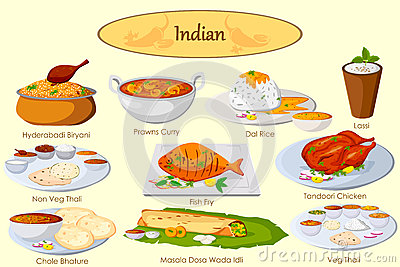 NAME: ……………………………….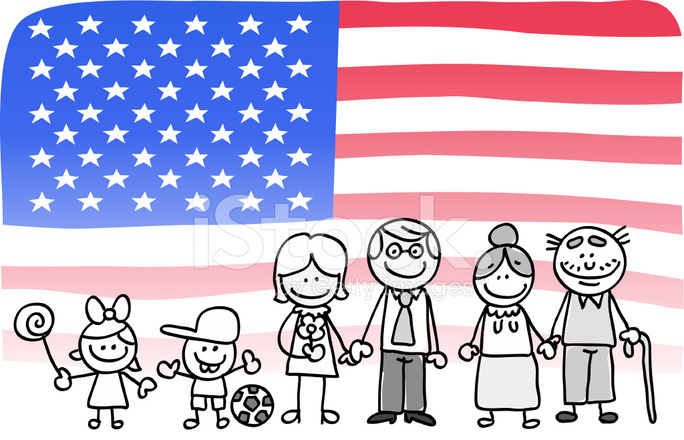 (usually, often, sometimes, never, very often)BREAKFAST:SNACK:LUNCH:SNACK:DINNER: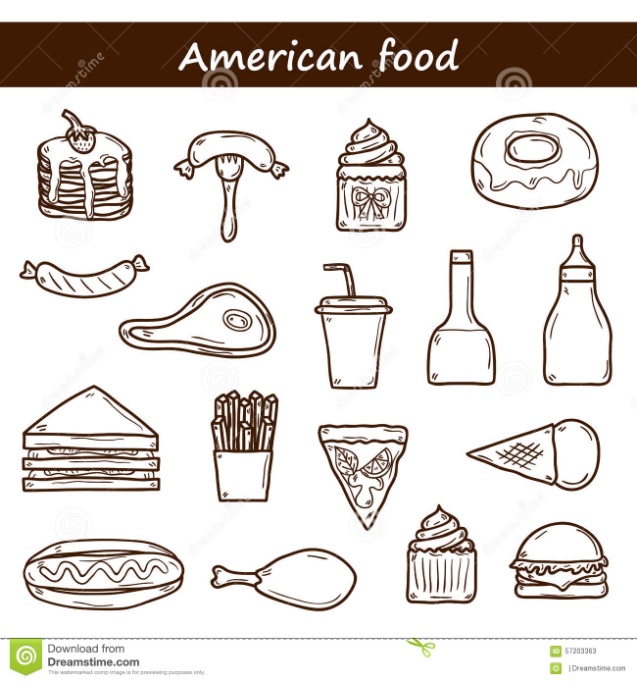 